December 15, 2021 Monthly Meeting Agenda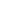 9:00am-11:30amZoom MeetingMeeting ID: 961 2210 8600Password: 940079To Call in Via Phone: +1 253 215 8782When prompted for the Meeting ID, enter: 961 2210 8600When prompted for a participant ID, enter: # (pound)When prompted for the password, enter: 9400799:00am Welcome, introductions, review/approve agenda – Pete Krabbe, All1st: ______________ 2nd: ______________ Motion: ______________
9:10am Business Meeting:Review/approve November meeting notes – All1st: ______________ 2nd: ______________ Motion: ______________Treasurer’s Report – David Owen1st: ______________ 2nd: ______________ Motion: ______________9:20am Programming Meeting: Celebrating Dave Olson – Elizabeth Robinson & Nikia HernandezDNR Priority Landscape Update – Andrew SpaethRetained Receipts – Janene Ritchie & Nikia HernandezAnnual Meeting Planning – Janene RitchieExecutive Director Update – Janene RitchieForest Service Update – Nikia HernandezYellowjacket Progress Report – Elizabeth Robinson
11:15am Roundtable UpdatesUpcoming Meetings & Events: January Meeting: Wed, January 19, 2021, 9am – 11:30amFebruary Annual Meeting…??March Meeting: Wed, March 16, 2022, 9am – 11:30am (tentative)